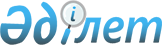 Об утверждении Правил формирования, хранения, учета и использования ботанических коллекций, коллекций генетических ресурсов растенийПриказ Министра экологии и природных ресурсов Республики Казахстан от 16 марта 2023 года № 88. Зарегистрирован в Министерстве юстиции Республики Казахстан 17 марта 2023 года № 32087.
      В соответствии с подпунктом 6) пункта 1 статьи 9 Закона Республики Казахстан "О растительном мире" ПРИКАЗЫВАЮ:
      1. Утвердить прилагаемые Правила формирования, хранения, учета и использования ботанических коллекций, коллекций генетических ресурсов растений.
      2. Комитету лесного хозяйства и животного мира Министерства экологии и природных ресурсов Республики Казахстан в установленном законодательством порядке обеспечить:
      1) государственную регистрацию настоящего приказа в Министерстве юстиции Республики Казахстан;
      2) размещение настоящего приказа на интернет-ресурсе Министерства экологии и природных ресурсов Республики Казахстан после его официального опубликования;
      3) в течение десяти рабочих дней после государственной регистрации настоящего приказа представление в Департамент юридической службы Министерства экологии и природных ресурсов Республики Казахстан сведений об исполнении мероприятий, предусмотренных подпунктами 1) и 2) настоящего пункта.
      3. Контроль за исполнением настоящего приказа возложить на курирующего вице-министра экологии и природных ресурсов Республики Казахстан.
      4. Настоящий приказ вводится в действие по истечении десяти календарных дней после дня его первого официального опубликования. Правила формирования, хранения, учета и использования ботанических коллекций, коллекций генетических ресурсов растений Глава 1. Общие положения
      1. Настоящие Правила формирования, хранения, учета и использования ботанических коллекций, коллекций генетических ресурсов растений (далее – Правила) разработаны в соответствии с подпунктом 6) пункта 1 статьи 9 Закона Республики Казахстан "О растительном мире" (далее – Закон) и определяют порядок формирования, хранения, учета и использования ботанических коллекций, коллекций генетических ресурсов растений.
      2. В настоящих Правилах используются следующие термины и определения:
      1) ботаническая коллекция – систематизированное документированное собрание растений и (или) их частей, имеющее научную, образовательную, культурно-историческую, эстетическую и иную ценность;
      2) растения - сосудистые, мохообразные растения, водоросли, а также лишайники и грибы;
      3) уполномоченный орган в области охраны, защиты, восстановления и использования растительного мира (далее – уполномоченный орган) - центральный исполнительный орган, осуществляющий руководство и межотраслевую координацию в области охраны, защиты, восстановления и использования растительного мира;
      4) генетический банк растений – специально оборудованное хранилище для содержания образцов генетического материала растений;
      5) генетический материал растений – материал растительного происхождения, включая репродуктивный и вегетативно размножаемый, содержащий функциональные единицы наследственности;
      6) генетические ресурсы растений – генетический материал растений, представляющий фактическую или потенциальную ценность;
      7) коллекция генетических ресурсов растений – систематизированное, документированное собрание образцов генетического материала растений, сохраняемых в контролируемых условиях;
      8) реестр ботанических коллекций, коллекций генетических ресурсов растений (далее - реестр) - свод данных о типах, видовом составе, размере площади, состоянии и месте нахождении ботанических коллекций, коллекций генетических ресурсов растений и их владельцев, которая ведется уполномоченным органом на основе заявлений и инвентаризации.
      3. К ботаническим коллекциям относятся:
      живые коллекции растений ботанических садов, дендрологических парков и иных видов особо охраняемых природных территорий, дендрариев (арборетумов), оранжерей, питомников научных и иных организаций;
      семена и другие части живых растений, сохраняемые в качестве генетического материала в специальных условиях;
      гербарии и собрания различных частей ископаемых растений.
      4. К коллекциям генетических ресурсов растений относятся: 
      национальные коллекции, представляющие собой собрание ценных и уникальных образцов генетических ресурсов растений, сохраняющиеся в соответствии с требованиями международных стандартов; 
      исследовательско-селекционные коллекции, которые содержат образцы различного генетического материала растений и формируются для решения конкретных научно-исследовательских, общеобразовательных и селекционных задач;
      временные исследовательские коллекции, которые формируются на основе образцов, полученных из исследовательско-селекционных и иных коллекций для обеспечения научно-исследовательских и селекционных программ;
      стержневые коллекции, состоящие из образцов генетических ресурсов растений, в минимальном количестве которых содержится основное генетическое разнообразие вида растений;
      международные возвратные коллекции, представляющие собой собрание образцов мирового растительного разнообразия, переданных на ответственное хранение из международных организаций, иностранных национальных коллекций или генетических банков, управление которыми осуществляется на основе международных соглашений. Глава 2. Порядок формирования ботанических коллекций, коллекций генетических ресурсов растений
      5. Ботанические коллекции и коллекции генетических ресурсов растений формируются научными организациями, природоохранными организациями, имеющими статус научного учреждения, иными юридическими, а также физическими лицами.
      Ботанические коллекции и коллекции генетических ресурсов растений могут находиться как в государственной, так и в частной собственности.
      6. Формирование ботанических коллекций и коллекций генетических ресурсов растений осуществляется путем:
      1) изъятия растений либо их частей и дериватов в местах их естественного произрастания в соответствии с Законом, Лесным кодексом Республики Казахстан и Законом Республики Казахстан "Об особо охраняемых природных территориях"; 
      2) приобретения документированных образцов растений либо их частей или дериватов из основных коллекций, либо иных растений для сохранения в собственных коллекциях на основании договора купли-продажи, мены, дарения или иной сделки об их отчуждении, либо иным образом, предусмотренным законодательством Республики Казахстан;
      3) выделения из основной коллекции части, которая выполняет роль самостоятельной коллекции.  Глава 3. Порядок хранения ботанических коллекций, коллекций генетических ресурсов растений
      7. Собственники ботанических коллекций, коллекций генетических ресурсов растений (далее - собственники) содержат свои коллекции в условиях обеспечение физической сохранности ботанических коллекций, коллекций генетических ресурсов растений, защиту их от разрушения, порчи и хищения, а также создание благоприятных условий для их изучения и экспонирования.
      8. Ботанические коллекции, коллекции генетических ресурсов растений размещаются в помещениях с соблюдением:
      1) температурно-влажностного режима;
      2) светового режима;
      3) биологического режима.
      9. Для регистрации температуры и влажности воздуха в каждом помещении, где располагаются ботанические коллекции, коллекции генетических ресурсов растений, устанавливаются сертифицированные психрометры, гигрометры, термометры. Глава 4. Порядок учета ботанических коллекций, коллекций генетических ресурсов растений
      10. Собственники ставят на учет ботанические коллекции, коллекции генетических ресурсов растений.
      Все ботанические коллекции, коллекции генетических ресурсов растений, принятые собственниками в постоянное или временное пользование, подлежат учету.
      Учет производится по целевому, географическому, систематическому, пользовательскому, хозяйственному принципу.
      11. Учет ботанических коллекций, коллекций генетических ресурсов растений представляет собой определение количества, состава, местонахождения ботанических коллекций, коллекций генетических ресурсов, а также их собственников и регистрацию в реестре.
      12. Учет ботанических коллекций, коллекций генетических ресурсов растений состоит из двух этапов:
      1) первичная регистрация;
      2) актуализация реестра.
      13. Для первичной регистрации собственники подают заявление на регистрацию, которая содержит:
      для юридического лица: наименование, бизнес-идентификационный номер, фамилия, имя, отчество (если оно указано в документе, удостоверяющем личность) руководителя, адрес, номер телефона;
      для физического лица: фамилия, имя, отчество (если оно указано в документе, удостоверяющем личность), индивидуальный идентификационный номер, адрес, номер телефона. 
      14. К заявлению прилагаются следующие документы и сведения:
      перечень объектов флоры или их частей с указанием их семейства, рода, вида (на латинице) и их общего количества;
      копия правоустанавливающего документа подтверждающего право собственности на ботаническую коллекцию, коллекцию генетических ресурсов растений.
      15. Уполномоченный орган в течение 10 (десяти) рабочих дней с момента регистрации заявления проверяет полноту и достоверность представленных документов осуществляет регистрацию ботанической коллекции и (или) коллекции генетических ресурсов растений и собственнику направляется письмо о включении в реестр или мотивированный отказ.
      16. Актуализация Реестра осуществляется путем направления:
      1) уполномоченным органом запросов собственникам о предоставлении в тридцатидневный срок текущей информации о состоянии ботанических коллекций, коллекций генетических ресурсов растений;
      2) собственниками информации об изменении ботанических коллекций, коллекций генетических ресурсов растений с приложением правоустанавливающего документа, подтверждающего право собственности на ботаническую коллекцию, коллекцию генетических ресурсов растений, или их частей в срок не позднее 30 (тридцати) календарных дней.  Глава 5. Порядок использования ботанических коллекций, коллекций генетических ресурсов растений
      17. Ботанические коллекции, коллекции генетических ресурсов растений используются для:
      1) постоянной и (или) временной экспозиции, выставок в пределах Республики Казахстан и за рубежом;
      2) научного исследования в пределах Республики Казахстан и за рубежом;
      3) фотосъемок и видеосъемок внутри территории и (или) помещений владельцев.
      18. Ботанические коллекции, коллекции генетических ресурсов растений не используются в случаях наличия повреждений, угрожающих потерей предмета.
      19. Ввоз на территорию Республики Казахстан и вывоз с территории Республики Казахстан ботанических коллекций и коллекций генетических ресурсов растений либо входящих в их состав отдельных составляющих (растения, их части и дериваты) осуществляются при соблюдении их физической сохранности и условий хранения.
					© 2012. РГП на ПХВ «Институт законодательства и правовой информации Республики Казахстан» Министерства юстиции Республики Казахстан
				
      Министр экологии иприродных ресурсовРеспублики Казахстан 

З. Сулейменова

      "СОГЛАСОВАН"Министерство финансовРеспублики Казахстан

      "СОГЛАСОВАН"Министерство национальной экономикиРеспублики Казахстан
Утверждены приказом
Министр экологии и
природных ресурсов
Республики Казахстан
от 16 марта 2023 года № 88